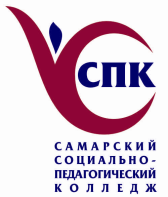 Государственное бюджетное профессиональное образовательное учреждениеСамарской области«Самарский социально - педагогический колледж»Директору ГБПОУ  «ССПК»  Черноиванову В.Б.  от ______________________________________________________________________________________проживающего по адресу: обл./район ____________________  г./пос.___________________________ул._______________________ д.____ кв._____ ком._______ контактный тел.____________________окончившего(ей) в________ году МБОУ среднюю общеобразовательную школу/лицей/гимназию (нужное подчеркнуть) __________________________________________________________________                    (указать год окончания, наименование учебного заведения, наименование и номер документа об образовании)ЗАЯВЛЕНИЕПрошу   зачислить   для  обучения  по   специальности  среднего  профессионального  образования_____________________________________________________________________________________по очной/ заочной  форме получения образования (нужное подчеркнуть) на бюджетной основе/по договору с оплатой стоимости обучения (нужное подчеркнуть)О себе сообщаю следующие данные:1. Число, месяц и год рождения_________________________________________________________ 2. Место рождения____________________________________________________________________3. Гражданство_______________________________________________________________________4. Реквизиты документа, удостоверяющие личность, когда и кем выдан_________________________________________________________________________________________________________________________________________________________________________________________________5. Место жительства________________________________________________________________________________________________________________________________________________________6. Сведения о предыдущем уровне образования и документе об образовании и (или) документе об образовании и о квалификации, его подтверждающем______________________________________  _____________________________________________________________________________________7.  Какой иностранный язык изучал ______________________________________________________8.  В общежитии нуждаюсь/не нуждаюсь (нужное подчеркнуть).9.  С лицензией на право ведения образовательной деятельности с приложением, свидетельством о государственной аккредитации в соответствии приложением (приложениями)  по выбранной специальности, дающим право на выдачу документа государственного образца о среднем профессиональном образовании, или с его отсутствием, основной профессиональной образовательной программой среднего профессионального образования по выбранной специальности, реализуемой Учреждением, и другими документами, регламентирующими организацию образовательного ознакомлен (а)_____________________________________________                                                                                                                                 (подпись поступающего)10. Среднее профессиональное образование  данного уровня я  получаю впервые/ не впервые (нужное подчеркнуть) _________________________________________________________________                                                                                                                                (подпись  поступающего)11. Оригинал документа государственного образца об образовании для зачисления в Учреждение обязуюсь предоставить до ______________________________________________________________									                              ( подпись  поступающего)12. Согласен (согласна) на обработку своих персональных данных в порядке, установленном Федеральным законом от 27 июля 2006г. №152-ФЗ «О персональных данных» _____________________________________________________________________________________                                                                                                                                 (подпись  поступающего)13. Ознакомлен (а) со специальными  условиями  при проведении вступительных испытаний в связи с инвалидностью или ограниченными возможностями здоровья_____________________________________________________________________________                                                                                                                                   (подпись поступающего)14. Социальный статус семьи: многодетная,  неполная  (проживает с  одним  родителем), малообеспеченная, инвалиды, сироты, социально неблагополучная семья (родители лишены родительских прав, родители инвалиды, дети-сироты) /нужное подчеркнуть/.15. Место   работы,  занимаемая должность (специальность)  и  общий  стаж работы (для работающих)______________________________________________________________________________________________________________________________________________________________16. Фамилия, имя, отчество родителей:Отец ________________________________________________________________________________Мать ________________________________________________________________________________Опекуны _________________________________________________________________________________________________________________________________________________________________17. Где и кем работают родители:Отец___________________________________________________________	тел:________________Мать___________________________________________________________	тел:________________Опекуны_______________________________________________________	тел:_______________________________________________________________________________	тел:________________18. Согласно Правилам приема прилагаю следующие документы:«_____»________________________20____г.           _____________________________________ 	                               (подпись поступающего)«_____»________________________20____г.            _____________________________________            подпись ответственного секретаря приемной комиссии)ФотоЗачислить на _________________курсПриказ №______от «___»____ 20___г.Отчислить _____________________Приказ №_____от «___»____ 20__ г.1. ___________________________________________________________________________________________________________________4. ________________________________________________________________________________________________________________2. ___________________________________________________________________________________________________________________5. ________________________________________________________________________________________________________________3. ___________________________________________________________________________________________________________________6. ________________________________________________________________________________________________________________